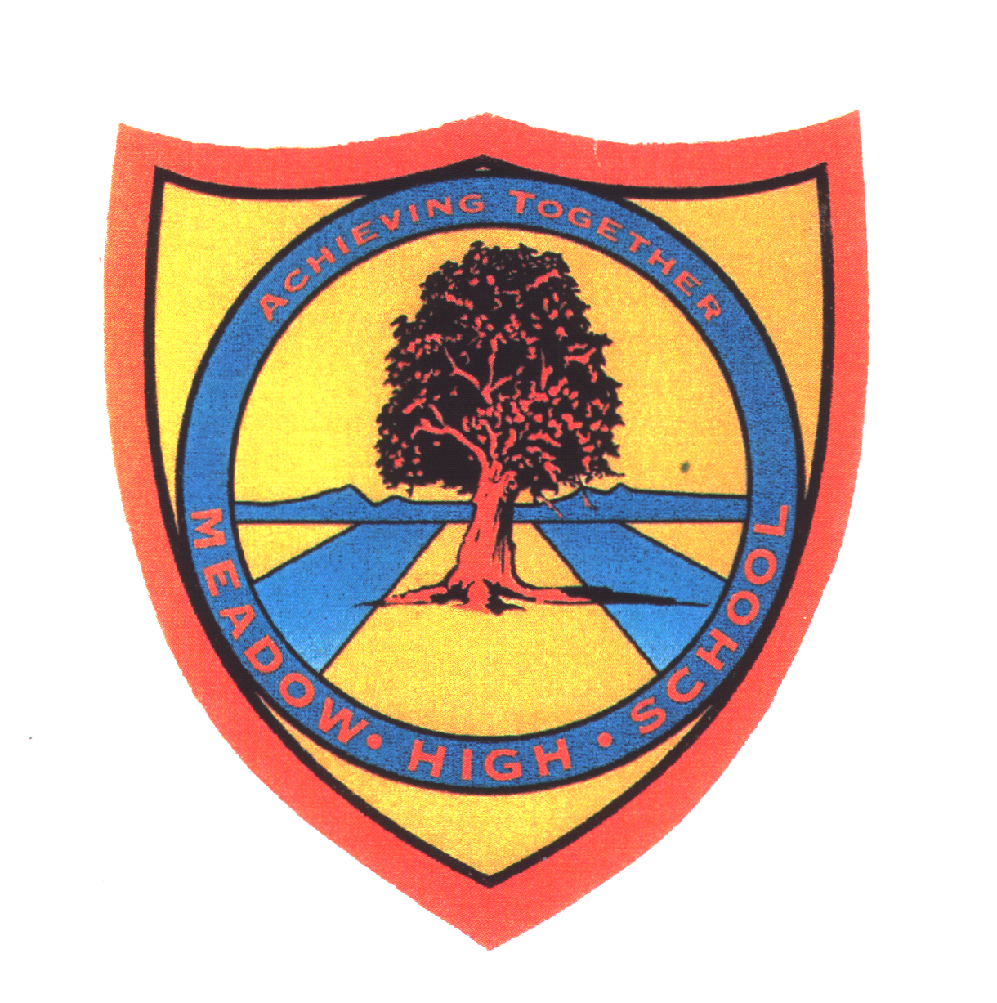     Pathway 1KS4 Cycle 1Autumn 2Topic:  Forces Autumn 2Topic:  Forces Learning Intention:  For pupils to learn about types of forces such as gravity, friction, water resistance and air resistance. Learning Intention:  For pupils to learn about types of forces such as gravity, friction, water resistance and air resistance. Learning Intention:  For pupils to learn about types of forces such as gravity, friction, water resistance and air resistance. Learning Intention:  For pupils to learn about types of forces such as gravity, friction, water resistance and air resistance. Learning Intention:  For pupils to learn about types of forces such as gravity, friction, water resistance and air resistance. Key knowledge that should be learned during this SoW Key knowledge that should be learned during this SoW AllMostSomeConcept: Concept: Pupils will explore gravity, friction, water and air resistance. They will learn about scientific theories and use their knowledge to investigate, plan and predict. Pupils will explore gravity, friction, water and air resistance. They will learn about scientific theories and use their knowledge to investigate, plan and predict. Pupils will explore gravity, friction, water and air resistance. They will learn about scientific theories and use their knowledge to investigate, plan and predict. Knowledge: Knowledge: To explore gravity To consider what will happenTo be able to identify different forces acting on objectsTo Newton and gravity.Explore Galileo’s ‘Tower of Pisa’ To be able to identify and explain the different forces acting on objects.To explain Newton’s role in discovering gravity.Understand the forces reacted to Galileo’s ‘Tower of Pisa’Key Skills: Key Skills: Observing MeasuringIdentifying Investigating MeasuringDesigning Maker conclusions. Curricular LinksCurricular LinksHistory, speaking and listening, geography  History, speaking and listening, geography  History, speaking and listening, geography  